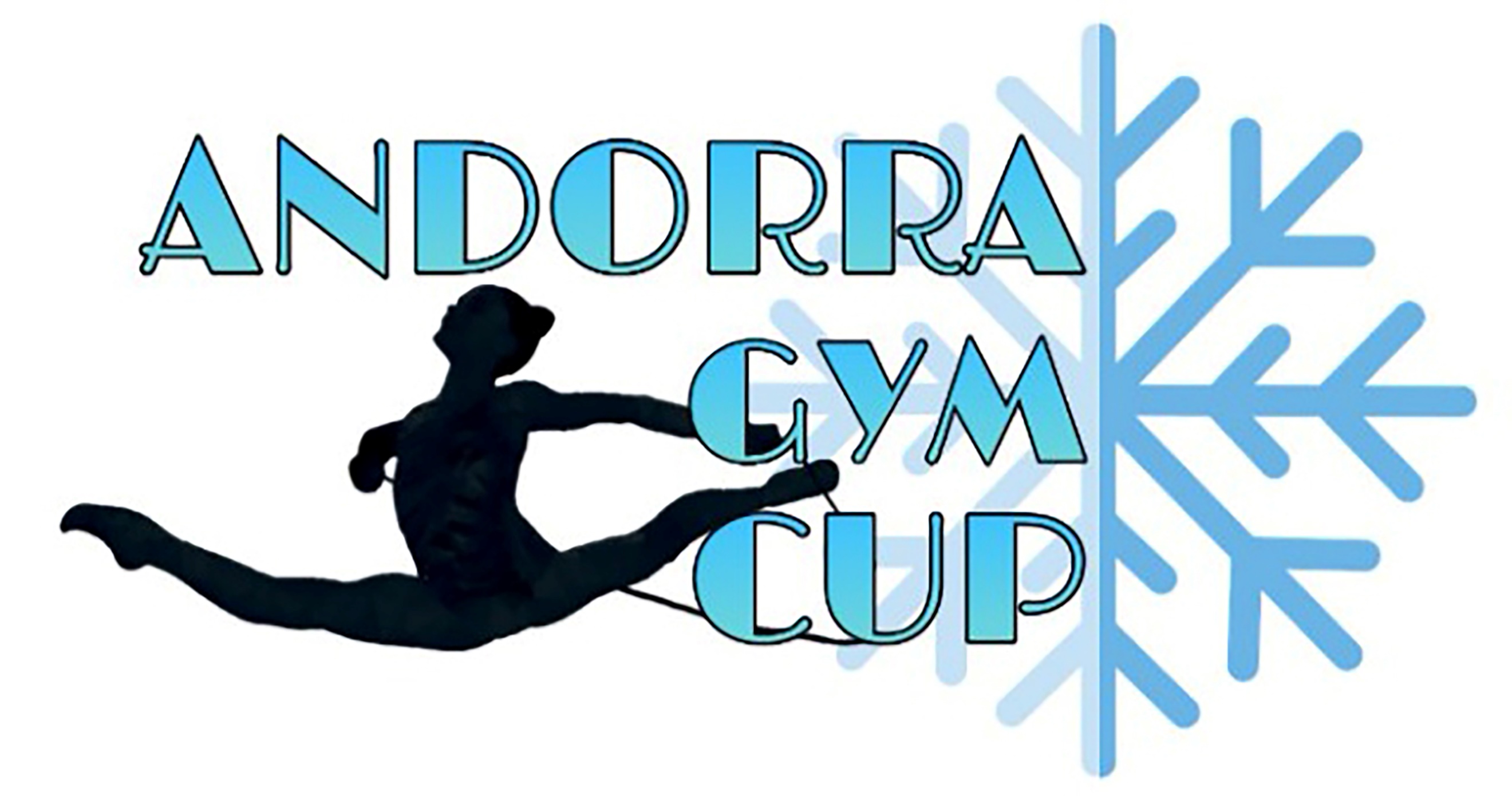 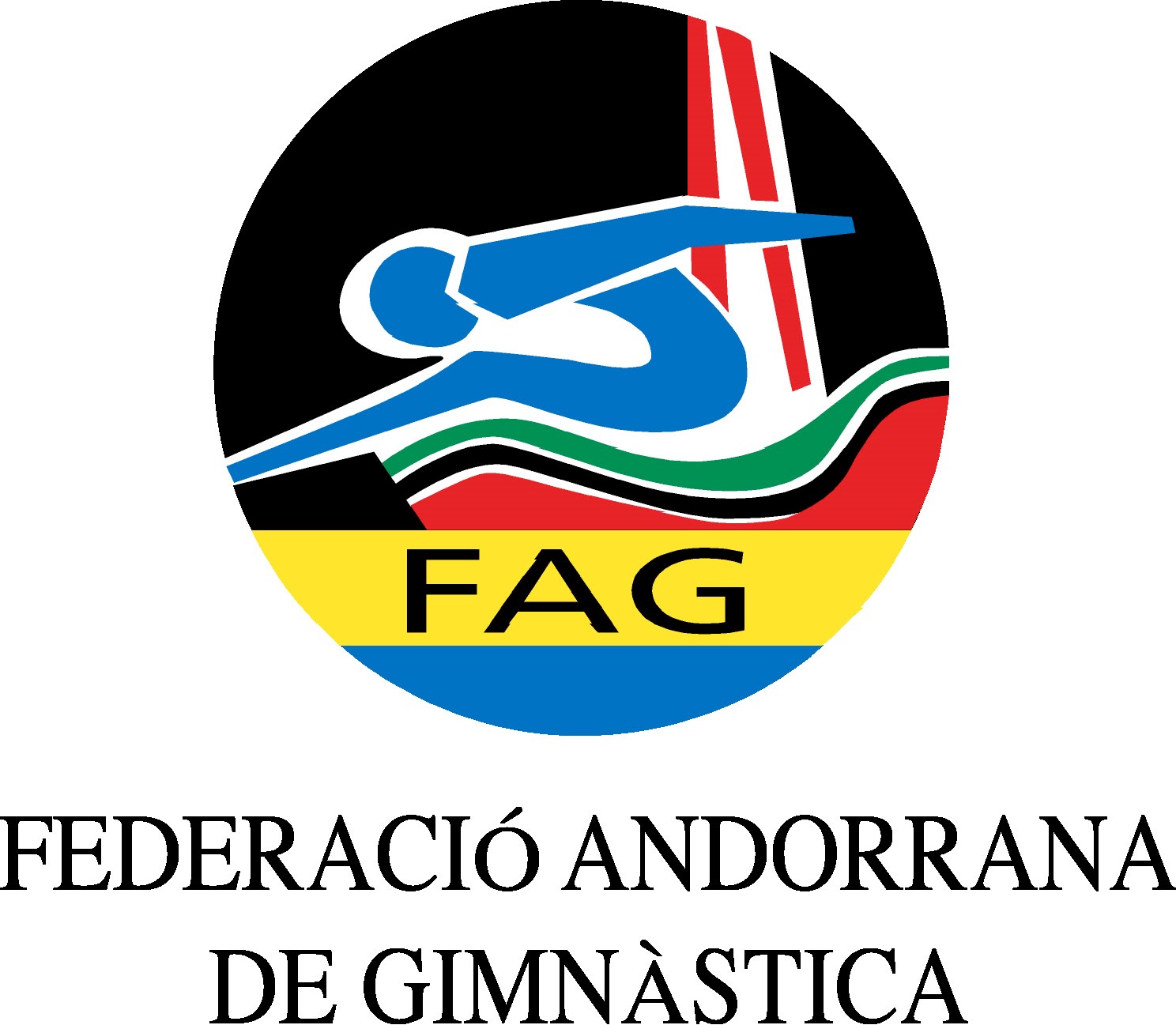 Form to be sent to:Deadline: 01.03.2020Host FederationANDORRAN GYMNASTICS FEDERATIONFederació Andorrana de Gimnàstica
Centre de Tecnificació Esportiva
c/ Narciso Yepes s/n AD300 - OrdinoMs. Anna Pallarés Phone: (+376) 343 668 E-mail: andgymcup@gmail.comACCOMMODATION Form Club/FederationContact Person: Club/FederationPhone: Club/FederationE-mail:Room type(i.e. single/double/triple/quadruple)Arr. dayDept. dayLAST NAME,
First Name# of rooms# of nightsPrice per person/nightPrice per person/nightTotalTotalSingle132€132€Double98€98€Triple98€98€Quadruple98€98€Grand TotalGrand TotalSpecial requirementsPlace and date Seal of the club/federationSignature